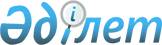 О внесении изменений в решение Мактааральского районного маслихата от 29 декабря 2021 года № 17-95-VII "О бюджете поселков и сельских округов на 2022-2024 годы"
					
			С истёкшим сроком
			
			
		
					Решение Мактааральского районного маслихата Туркестанской области от 7 октября 2022 года № 25-167-VII. Прекращено действие в связи с истечением срока
      Мактааральский районный маслихат РЕШИЛ:
      1. Внести в решение Мактааральского районного маслихата от 29 декабря 202 года № 17-95-VII "О бюджете поселков и сельских округов на 2022-2024 годы" (зарегистрировано в Реестре государственной регистрации нормативных правовых актов за № 163738) следующие изменения:
      пункт 3 изложить в новой редакции:
      "3. Утвердить бюджет сельского округа А.Калыбеков на 2022-2024 годы согласно приложениям 5, 6 и 7 соответственно, в том числе на 2022 год в следующих объемах:
      1) доходы – 74 924 тысяч тенге;
      налоговые поступления – 8 038 тысяч тенге;
      неналоговые поступления – 0;
      поступления от продажи основного капитала – 1 150 тысяч тенге;
      поступления трансфертов – 65 736 тысяч тенге;
      2) затраты – 75 430 тысяч тенге;
      3) чистое бюджетное кредитование – 0;
      бюджетные кредиты – 0;
      погашение бюджетных кредитов – 0;
      4) сальдо по операциям с финансовыми активами – 0;
      приобретение финансовых активов – 0;
      поступление от продажи финансовых активов государства – 0;
      5) дефицит (профицит) бюджета – -506 тысяч тенге;
      6) финансирование дефицита (использование профицита) бюджета – 506 тысяч тенге;
      поступление займов – 0;
      погашение займов – 0;
      используемые остатки бюджетных средств – 506 тысяч тенге."
      пункт 5 изложить в новой редакции:
      "5. Утвердить бюджет поселка Мырзакент на 2022-2024 годы согласно приложениям 9, 10 и 11 соответственно, в том числе на 2022 год в следующих объемах:
      1) доходы – 71 362 тысяч тенге;
      налоговые поступления – 32 566 тысяч тенге;
      неналоговые поступления – 0;
      поступления от продажи основного капитала – 4 700 тысяч тенге;
      поступления трансфертов – 34 162 тысяч тенге;
      2) затраты –75 979 тысяч тенге;
      3) чистое бюджетное кредитование – 0;
      бюджетные кредиты – 0;
      погашение бюджетных кредитов – 0;
      4) сальдо по операциям с финансовыми активами – 0;
      приобретение финансовых активов – 0;
      поступление от продажи финансовых активов государства – 0;
      5) дефицит (профицит) бюджета – -4 617 тысяч тенге;
      6) финансирование дефицита (использование профицита) бюджета – 4 617 тысяч тенге;
      поступление займов – 0;
      погашение займов – 0;
      используемые остатки бюджетных средств – 4 617 тысяч тенге."
      пункт 6 изложить в новой редакции:
      "6. Утвердить бюджет сельского округа Енбекши на 2022-2024 годы согласно приложениям 12, 13 и 14 соответственно, в том числе на 2022 год в следующих объемах:
      1) доходы – 52 895 тысяч тенге;
      налоговые поступления – 7 819 тысяч тенге;
      неналоговые поступления – 0;
      поступления от продажи основного капитала – 1 200 тысяч тенге;
      поступления трансфертов – 43 876 тысяч тенге;
      2) затраты – 53 074 тысяч тенге;
      3) чистое бюджетное кредитование – 0;
      бюджетные кредиты – 0;
      погашение бюджетных кредитов – 0;
      4) сальдо по операциям с финансовыми активами – 0;
      приобретение финансовых активов – 0;
      поступление от продажи финансовых активов государства – 0;
      5) дефицит (профицит) бюджета – -179 тысяч тенге;
      6) финансирование дефицита (использование профицита) бюджета – 179 тысяч тенге;
      поступление займов – 0;
      погашение займов – 0;
      используемые остатки бюджетных средств – 179 тысяч тенге."
      пункт 8 изложить в новой редакции:
      "8. Утвердить бюджет сельского округа Жанажол на 2022-2024 годы согласно приложениям 16, 17 и 18 соответственно, в том числе на 2022 год в следующих объемах:
      1) доходы – 64 205 тысяч тенге;
      налоговые поступления – 12 276 тысяч тенге;
      неналоговые поступления – 0;
      поступления от продажи основного капитала – 1 300 тысяч тенге;
      поступления трансфертов – 50 629 тысяч тенге;
      2) затраты – 65 323 тысяч тенге;
      3) чистое бюджетное кредитование – 0;
      бюджетные кредиты – 0;
      погашение бюджетных кредитов – 0;
      4) сальдо по операциям с финансовыми активами – 0;
      приобретение финансовых активов – 0;
      поступление от продажи финансовых активов государства – 0;
      5) дефицит (профицит) бюджета – -1 118 тысяч тенге;
      6) финансирование дефицита (использование профицита) бюджета – 1 118 тысяч тенге;
      поступление займов – 0;
      погашение займов – 0;
      используемые остатки бюджетных средств – 1 118 тысяч тенге."
      пункт 10 изложить в новой редакции:
      "10. Утвердить бюджет сельского округа Ииржар на 2022-2024 годы согласно приложениям 20, 21 и 22 соответственно, в том числе на 2022 год в следующих объемах:
      1) доходы – 80 110 тысяч тенге;
      налоговые поступления – 10 291 тысяч тенге;
      неналоговые поступления – 0;
      поступления от продажи основного капитала – 1 200 тысяч тенге;
      поступления трансфертов – 68 619 тысяч тенге;
      2) затраты – 81 493 тысяч тенге;
      3) чистое бюджетное кредитование – 0;
      бюджетные кредиты – 0;
      погашение бюджетных кредитов – 0;
      4) сальдо по операциям с финансовыми активами – 0;
      приобретение финансовых активов – 0;
      поступление от продажи финансовых активов государства – 0;
      5) дефицит (профицит) бюджета – -1 383 тысяч тенге;
      6) финансирование дефицита (использование профицита) бюджета – 1 383 тысяч тенге;
      поступление займов – 0;
      погашение займов – 0;
      используемые остатки бюджетных средств – 1 383 тысяч тенге."
      пункт 12 изложить в новой редакции:
      "12. Утвердить бюджет сельского округа Ж.Нурлыбаев на 2022-2024 годы согласно приложениям 24, 25 и 26 соответственно, в том числе на 2022 год в следующих объемах:
      1) доходы – 74 789 тысяч тенге;
      налоговые поступления – 9 301 тысяч тенге;
      неналоговые поступления – 0;
      поступления от продажи основного капитала – 1 150 тысяч тенге;
      поступления трансфертов – 64 338 тысяч тенге;
      2) затраты – 75 513 тысяч тенге;
      3) чистое бюджетное кредитование – 0;
      бюджетные кредиты – 0;
      погашение бюджетных кредитов – 0;
      4) сальдо по операциям с финансовыми активами – 0;
      приобретение финансовых активов – 0;
      поступление от продажи финансовых активов государства – 0;
      5) дефицит (профицит) бюджета – -724 тысяч тенге;
      6) финансирование дефицита (использование профицита) бюджета – 724 тысяч тенге;
      поступление займов – 0;
      погашение займов – 0;
      используемые остатки бюджетных средств – 724 тысяч тенге."
      пункт 14 изложить в новой редакции:
      "14. Утвердить бюджет поселка Атакент на 2022-2024 годы согласно приложениям 28, 29 и 30 соответственно, в том числе на 2022 год в следующих объемах:
      1) доходы – 90 332 тысяч тенге;
      налоговые поступления – 52 237 тысяч тенге;
      неналоговые поступления – 0;
      поступления от продажи основного капитала – 0 тысяч тенге;
      поступления трансфертов – 38 095 тысяч тенге;
      2) затраты – 113 415 тысяч тенге;
      3) чистое бюджетное кредитование – 0;
      бюджетные кредиты – 0;
      погашение бюджетных кредитов – 0;
      4) сальдо по операциям с финансовыми активами – 0;
      приобретение финансовых активов – 0;
      поступление от продажи финансовых активов государства – 0;
      5) дефицит (профицит) бюджета – -23 083 тысяч тенге;
      6) финансирование дефицита (использование профицита) бюджета – 23 083 тысяч тенге;
      поступление займов – 0;
      погашение займов – 0;
      используемые остатки бюджетных средств – 23 083 тысяч тенге."
      пункт 15 изложить в новой редакции:
      "15. Утвердить бюджет сельского округа Бирлик на 2022-2024 годы согласно приложениям 31, 32 и 33 соответственно, в том числе на 2022 год в следующих объемах:
      1) доходы – 72 775 тысяч тенге;
      налоговые поступления – 12 318 тысяч тенге;
      неналоговые поступления – 0;
      поступления от продажи основного капитала – 1 500 тысяч тенге;
      поступления трансфертов – 58 957 тысяч тенге;
      2) затраты – 73 091 тысяч тенге;
      3) чистое бюджетное кредитование – 0;
      бюджетные кредиты – 0;
      погашение бюджетных кредитов – 0;
      4) сальдо по операциям с финансовыми активами – 0;
      приобретение финансовых активов – 0;
      поступление от продажи финансовых активов государства – 0;
      5) дефицит (профицит) бюджета – -316 тысяч тенге;
      6) финансирование дефицита (использование профицита) бюджета – 316 тысяч тенге;
      поступление займов – 0;
      погашение займов – 0;
      используемые остатки бюджетных средств – 316 тысяч тенге."
      пункт 17 изложить в новой редакции:
      "17. Утвердить бюджет сельского округа Жамбыл на 2022-2024 годы согласно приложениям 35, 36 и 37 соответственно, в том числе на 2022 год в следующих объемах:
      1) доходы – 66 411 тысяч тенге;
      налоговые поступления – 12 371 тысяч тенге;
      неналоговые поступления – 0;
      поступления от продажи основного капитала – 1 400 тысяч тенге;
      поступления трансфертов – 52 640 тысяч тенге;
      2) затраты – 67 563 тысяч тенге;
      3) чистое бюджетное кредитование – 0:
      бюджетные кредиты – 0;
      погашение бюджетных кредитов – 0;
      4) сальдо по операциям с финансовыми активами – 0;
      приобретение финансовых активов – 0;
      поступление от продажи финансовых активов государства – 0;
      5) дефицит (профицит) бюджета – -1 152 тысяч тенге;
      6) финансирование дефицита (использование профицита) бюджета – 1 152 тысяч тенге;
      поступление займов – 0;
      погашение займов – 0;
      используемые остатки бюджетных средств – 1 152 тысяч тенге."
      пункт 19 изложить в новой редакции:
      "19. Утвердить бюджет сельского округа Мактарал на 2022-2024 годы согласно приложениям 39, 40 и 41 соответственно, в том числе на 2022 год в следующих объемах:
      1) доходы – 78 586 тысяч тенге;
      налоговые поступления – 25 306 тысяч тенге;
      неналоговые поступления – 0;
      поступления от продажи основного капитала – 2 600 тысяч тенге;
      поступления трансфертов – 50 680 тысяч тенге;
      2) затраты – 79 794 тысяч тенге;
      3) чистое бюджетное кредитование – 0;
      бюджетные кредиты – 0;
      погашение бюджетных кредитов – 0;
      4) сальдо по операциям с финансовыми активами – 0;
      приобретение финансовых активов – 0;
      поступление от продажи финансовых активов государства – 0;
      5) дефицит (профицит) бюджета – -1 208 тысяч тенге;
      6) финансирование дефицита (использование профицита) бюджета – 1 208 тысяч тенге;
      поступление займов – 0;
      погашение займов – 0;
      используемые остатки бюджетных средств – 1 208 тысяч тенге.".
      Приложения 5, 9, 12, 16, 20, 24, 28, 31, 35, 39 к указанному решению изложить в новой редакции согласно приложениям 1, 2, 3, 4, 5, 6, 7, 8, 9, 10 к настоящему решению;
      2. Настоящее решение вводится в действие с 1 января 2022 года. Бюджет сельского округа А.Калыбеков на 2022 год Бюджет поселка Мырзакент на 2022 год Бюджет сельского округа Енбекши на 2022 год Бюджет сельского округа Жанажол на 2022 год Бюджет сельского округа Ииржар на 2022 год Бюджет сельского округа Ж.Нурлыбаева на 2022 год Бюджет поселка Атакент на 2022 год Бюджет сельского округа Бирлик на 2022 год Бюджет сельского округа Жамбыл на 2022 год Бюджет сельского округа Мактарал на 2022 год
					© 2012. РГП на ПХВ «Институт законодательства и правовой информации Республики Казахстан» Министерства юстиции Республики Казахстан
				
      Секретарь маслихата Мактааральского района

К.Сарсекбаев
Приложение 1 к решению
Мактааральского районного маслихата
от 07 октября 2022 года № 25-167-VIIПриложение 5 к решению
Мактааральского районного маслихата
от 29 декабря 2021 года № 17-95-VII
Категория
Категория
Наименование
Сумма, тысяч тенге
Класс
Класс
Сумма, тысяч тенге
Подкласс
Подкласс
Сумма, тысяч тенге
Специфика
Специфика
Сумма, тысяч тенге
1
2
3
1.Доходы
74 924
1
Налоговые поступления
8 038
04
Hалоги на собственность
7 425
1
Hалоги на имущество
1 100
3
Земельный налог
20
4
Hалог на транспортные средства
6 305
05
Внутренние налоги на товары, работы и услуги
613
3
Плата за использование природных и других ресурсов
613
2
Неналоговые поступления
0
06
Прочие неналоговые поступления
0
1
Прочие неналоговые поступления
0
3
Поступления от продажи основного капитала
1 150
01
Продажа государственного имущества, закрепленного за государственными учреждениями
0
1
Продажа государственного имущества, закрепленного за государственными учреждениями
0
03
Продажа земли и нематериальных активов
1 150
1
Продажа земли
1 150
4
Поступления трансфертов 
65 736
02
Трансферты из вышестоящих органов государственного управления
65 736
3
Трансферты из районного (города областного значения) бюджета
65 736
Функциональная группа
Функциональная группа
Функциональная группа
Функциональная группа
Функциональная группа
Сумма, тысяч тенге 
Функциональная подгруппа Наименование
Функциональная подгруппа Наименование
Функциональная подгруппа Наименование
Функциональная подгруппа Наименование
Сумма, тысяч тенге 
Администратор бюджетных программ
Администратор бюджетных программ
Администратор бюджетных программ
Сумма, тысяч тенге 
Программа
Программа
Сумма, тысяч тенге 
1
2
3
2.Затраты
75 430
01
Государственные услуги общего характера
51 930
1
Представительные, исполнительные и другие органы, выполняющие общие функции государственного управления
51 930
124
Аппарат акима города районного значения, села, поселка, сельского округа
51 930
001
Услуги по обеспечению деятельности акима города районного значения, села, поселка, сельского округа
51 930
022
Капитальные расходы государственного органа
0
07
Жилищно-коммунальное хозяйство
23 500
2
Коммунальное хозяйство
0
124
Аппарат акима города районного значения, села, поселка, сельского округа
0
014
Организация водоснабжения населенных пунктов
0
3
Благоустройство населенных пунктов
23 500
124
Аппарат акима города районного значения, села, поселка, сельского округа
23 500
008
Освещение улиц населенных пунктов
0
009
Обеспечение санитарии населенных пунктов
1 500
011
Благоустройство и озеленение населенных пунктов
22 000
3. Чистое бюджетное кредитование
0
Функциональная группа
Функциональная группа
Функциональная группа
Функциональная группа
Функциональная группа
Сумма, тысяч тенге 
Функциональная подгруппа Наименование
Функциональная подгруппа Наименование
Функциональная подгруппа Наименование
Функциональная подгруппа Наименование
Сумма, тысяч тенге 
Администратор бюджетных программ
Администратор бюджетных программ
Администратор бюджетных программ
Сумма, тысяч тенге 
Программа
Программа
Сумма, тысяч тенге 
1
2
3
Бюджетные кредиты
0
Категория
Категория
Наименование
Сумма, тысяч тенге 
Класс
Класс
Сумма, тысяч тенге 
Подкласс
Подкласс
Сумма, тысяч тенге 
1
2
3
Погашение бюджетных кредитов
0
5
Погашение бюджетных кредитов
0
01
Погашение бюджетных кредитов
0
1
Погашение бюджетных кредитов, выданных из государственного бюджета
0
4. Сальдо по операциям с финансовыми активами
0
Приобретение финансовых активов
0
Поступления от продажи финансовых активов государства
0
5. Дефицит (профицит) бюджета
-506
6. Финансирование дефицита (использования профицита) бюджета
506
Категория
Категория
Наименование
Сумма, тысяч тенге 
Класс
Класс
Сумма, тысяч тенге 
Подкласс
Подкласс
Сумма, тысяч тенге 
1
2
3
Поступление займов
0
7
Поступления займов
0
1
Внутренние государственные займы
0
2
Договоры займа
0
Функциональная группа
Функциональная группа
Функциональная группа
Функциональная группа
Функциональная группа
Сумма, тысяч тенге 
Функциональная подгруппа Наименование
Функциональная подгруппа Наименование
Функциональная подгруппа Наименование
Функциональная подгруппа Наименование
Сумма, тысяч тенге 
Администратор бюджетных программ
Администратор бюджетных программ
Администратор бюджетных программ
Сумма, тысяч тенге 
Программа
Программа
Сумма, тысяч тенге 
1
2
3
Погашение займов
0
16
Погашение займов
0
1
Погашение займов
0
Категория
Категория
Наименование
Сумма, тысяч тенге 
Класс
Класс
Сумма, тысяч тенге 
Подкласс
Подкласс
Сумма, тысяч тенге 
1
2
3
Используемые остатки бюджетных средств
506
8
Используемые остатки бюджетных средств
506
01
Остатки бюджетных средств
506
1
Свободные остатки бюджетных средств
506Приложение 2 к решению
Мактааральского районного маслихата
от 07 октября 2022 года № 25-167-VIIПриложение 9 к решению
Мактааральского районного маслихата
от 29 декабря 2021 года № 17-95-VII
Категория
Категория
Наименование
Сумма, тысяч тенге 
Класс
Класс
Сумма, тысяч тенге 
Подкласс
Подкласс
Сумма, тысяч тенге 
Специфика
Специфика
Сумма, тысяч тенге 
1
1
1
1
2
3
1.Доходы
71 362
1
Налоговые поступления
32 566
04
Hалоги на собственность
27 864
1
1
Hалоги на имущество
2 587
3
3
Земельный налог
403
4
4
Hалог на транспортные средства
24 874
Налог на транспортные средства с юридических лиц
2 672
Налог на транспортные средства с физических лиц
19 202
05
Внутренние налоги на товары, работы и услуги
385
3
Плата за использование природных и других ресурсов
21
4
4
Сборы за ведение предпринимательской и профессиональной деятельности
364
2
Неналоговые поступления
0
06
Прочие неналоговые поступления
0
1
1
Прочие неналоговые поступления
0
3
Поступления от продажи основного капитала
4 700
01
Продажа государственного имущества, закрепленного за государственными учреждениями
0
1
1
Продажа государственного имущества, закрепленного за государственными учреждениями
0
03
Продажа земли и нематериальных активов
4 700
1
1
Продажа земли
4 700
4
Поступления трансфертов 
34 162
02
Трансферты из вышестоящих органов государственного управления
34 162
3
3
Трансферты из районного (города областного значения) бюджета
34 162
Функциональная группа
Функциональная группа
Функциональная группа
Функциональная группа
Функциональная группа
Сумма, тысяч тенге
Функциональная подгруппа Наименование
Функциональная подгруппа Наименование
Функциональная подгруппа Наименование
Функциональная подгруппа Наименование
Сумма, тысяч тенге
Администратор бюджетных программ
Администратор бюджетных программ
Администратор бюджетных программ
Сумма, тысяч тенге
Программа
Программа
Сумма, тысяч тенге
1
1
1
1
2
3
2.Затраты
75 979
01
Государственные услуги общего характера
55 027
1
Представительные, исполнительные и другие органы, выполняющие общие функции государственного управления
55 027
124
Аппарат акима города районного значения, села, поселка, сельского округа
55 027
001
Услуги по обеспечению деятельности акима города районного значения, села, поселка, сельского округа
53 996
022
Капитальные расходы государственного органа
1 031
07
Жилищно-коммунальное хозяйство
20 952
3
Благоустройство населенных пунктов
20 952
124
Аппарат акима города районного значения, села, поселка, сельского округа
20 952
008
Освещение улиц населенных пунктов
0
009
Обеспечение санитарии населенных пунктов
8 165
011
Благоустройство и озеленение населенных пунктов
12 787
3. Чистое бюджетное кредитование
0
Функциональная группа
Функциональная группа
Функциональная группа
Функциональная группа
Функциональная группа
Сумма, тысяч тенге
Функциональная подгруппа Наименование
Функциональная подгруппа Наименование
Функциональная подгруппа Наименование
Функциональная подгруппа Наименование
Сумма, тысяч тенге
Администратор бюджетных программ
Администратор бюджетных программ
Администратор бюджетных программ
Сумма, тысяч тенге
Программа
Программа
Сумма, тысяч тенге
1
1
1
1
2
3
Бюджетные кредиты
0
Категория
Категория
Наименование
Сумма, тысяч тенге
Класс
Класс
Сумма, тысяч тенге
Подкласс
Подкласс
Сумма, тысяч тенге
1
1
1
1
2
3
Погашение бюджетных кредитов
0
5
Погашение бюджетных кредитов
0
01
Погашение бюджетных кредитов
0
1
1
Погашение бюджетных кредитов, выданных из государственного бюджета
0
4. Сальдо по операциям с финансовыми активами
0
Приобретение финансовых активов
0
Поступления от продажи финансовых активов государства
0
5. Дефицит (профицит) бюджета
-4 617
6. Финансирование дефицита (использования профицита) бюджета
4 617
Категория
Категория
Наименование
Сумма, тысяч тенге
Класс
Класс
Сумма, тысяч тенге
Подкласс
Подкласс
Сумма, тысяч тенге
1
1
1
1
2
3
Поступление займов
0
7
Поступления займов
0
1
Внутренние государственные займы
0
2
2
Договоры займа
0
Функциональная группа
Функциональная группа
Функциональная группа
Функциональная группа
Функциональная группа
Сумма, тысяч тенге
Функциональная подгруппа Наименование
Функциональная подгруппа Наименование
Функциональная подгруппа Наименование
Функциональная подгруппа Наименование
Сумма, тысяч тенге
Администратор бюджетных программ
Администратор бюджетных программ
Администратор бюджетных программ
Сумма, тысяч тенге
Программа
Программа
Сумма, тысяч тенге
1
1
1
1
2
3
Погашение займов
0
16
Погашение займов
0
1
Погашение займов
0
Категория
Категория
Наименование
Сумма, тысяч тенге
Класс
Класс
Сумма, тысяч тенге
Подкласс
Подкласс
Сумма, тысяч тенге
1
1
1
1
2
3
Используемые остатки бюджетных средств
4 617
8
Используемые остатки бюджетных средств
4 617
01
Остатки бюджетных средств
4 617
1
1
Свободные остатки бюджетных средств
4 617Приложение 3 к решению
Мактааральского районного маслихата
от 07 октября 2022 года № 25-167-VIIПриложение 12 к решению
Мактааральского районного маслихата
от 29 декабря 2021 года № 17-95-VII
Категория
Категория
Наименование
Сумма, тысяч тенге
Класс
Сумма, тысяч тенге
Подкласс
Подкласс
Сумма, тысяч тенге
Специфика
Специфика
Сумма, тысяч тенге
1
1
1
1
2
3
1.Доходы
52 895
1
Налоговые поступления
7 819
04
Hалоги на собственность
6 676
1
1
Hалоги на имущество
1 070
3
3
Земельный налог
6
4
4
Hалог на транспортные средства
5 600
05
Внутренние налоги на товары, работы и услуги
743
3
Плата за использование природных и других ресурсов
743
2
Неналоговые поступления
0
06
Прочие неналоговые поступления
0
1
1
Прочие неналоговые поступления
0
3
Поступления от продажи основного капитала
1 200
01
Продажа государственного имущества, закрепленного за государственными учреждениями
0
1
1
Продажа государственного имущества, закрепленного за государственными учреждениями
0
03
Продажа земли и нематериальных активов
1 200
1
1
Продажа земли
1 200
4
Поступления трансфертов 
43 876
02
Трансферты из вышестоящих органов государственного управления
43 876
3
3
Трансферты из районного (города областного значения) бюджета
43 876
Функциональная группа
Функциональная группа
Функциональная группа
Функциональная группа
Сумма, тысяч тенге
Функциональная подгруппа Наименование
Функциональная подгруппа Наименование
Функциональная подгруппа Наименование
Функциональная подгруппа Наименование
Сумма, тысяч тенге
Администратор бюджетных программ
Администратор бюджетных программ
Администратор бюджетных программ
Сумма, тысяч тенге
Программа
Программа
Сумма, тысяч тенге
1
1
1
1
2
3
2.Затраты
53 074
01
Государственные услуги общего характера
51 724
1
Представительные, исполнительные и другие органы, выполняющие общие функции государственного управления
51 724
124
Аппарат акима города районного значения, села, поселка, сельского округа
51 724
001
Услуги по обеспечению деятельности акима города районного значения, села, поселка, сельского округа
51 724
022
Капитальные расходы государственного органа
0
07
Жилищно-коммунальное хозяйство
1 350
2
Коммунальное хозяйство
1 350
124
Аппарат акима города районного значения, села, поселка, сельского округа
1 350
014
Организация водоснабжения населенных пунктов
0
3
Благоустройство населенных пунктов
1 350
124
Аппарат акима города районного значения, села, поселка, сельского округа
1 350
008
Освещение улиц населенных пунктов
0
009
Обеспечение санитарии населенных пунктов
1 350
011
Благоустройство и озеленение населенных пунктов
0
3. Чистое бюджетное кредитование
0
Функциональная группа
Функциональная группа
Функциональная группа
Функциональная группа
Сумма, тысяч тенге
Функциональная подгруппа Наименование
Функциональная подгруппа Наименование
Функциональная подгруппа Наименование
Функциональная подгруппа Наименование
Сумма, тысяч тенге
Администратор бюджетных программ
Администратор бюджетных программ
Администратор бюджетных программ
Сумма, тысяч тенге
Программа
Программа
Сумма, тысяч тенге
1
1
1
1
2
3
Бюджетные кредиты
0
Категория
Категория
Наименование
Сумма, тысяч тенге
Класс
Сумма, тысяч тенге
Подкласс
Подкласс
Сумма, тысяч тенге
1
1
1
1
2
3
Погашение бюджетных кредитов
0
5
Погашение бюджетных кредитов
0
01
Погашение бюджетных кредитов
0
1
1
Погашение бюджетных кредитов, выданных из государственного бюджета
0
4. Сальдо по операциям с финансовыми активами
0
Приобретение финансовых активов
0
Поступления от продажи финансовых активов государства
0
5. Дефицит (профицит) бюджета
-179
6. Финансирование дефицита (использования профицита) бюджета
179
Категория
Категория
Наименование
Сумма, тысяч тенге
Класс
Сумма, тысяч тенге
Подкласс
Подкласс
Сумма, тысяч тенге
1
1
1
1
2
3
Поступление займов
0
7
Поступления займов
0
1
Внутренние государственные займы
0
2
2
Договоры займа
0
Функциональная группа
Функциональная группа
Функциональная группа
Функциональная группа
Сумма, тысяч тенге
Функциональная подгруппа Наименование
Функциональная подгруппа Наименование
Функциональная подгруппа Наименование
Функциональная подгруппа Наименование
Сумма, тысяч тенге
Администратор бюджетных программ
Администратор бюджетных программ
Администратор бюджетных программ
Сумма, тысяч тенге
Программа
Программа
Сумма, тысяч тенге
1
1
1
1
2
3
Погашение займов
0
16
Погашение займов
0
1
Погашение займов
0
Категория
Категория
Наименование
Сумма, тысяч тенге
Класс
Сумма, тысяч тенге
Подкласс
Подкласс
Сумма, тысяч тенге
1
1
1
1
2
3
Используемые остатки бюджетных средств
179
8
Используемые остатки бюджетных средств
179
01
Остатки бюджетных средств
179
1
1
Свободные остатки бюджетных средств
179Приложение 4 к решению
Мактааральского районного маслихата
от 07 октября 2022 года № 25-167-VIIПриложение 16 к решению
Мактааральского районного маслихата
от 29 декабря 2021 года № 17-95-VII
Категория
Категория
Наименование
Сумма, тысяч тенге
Класс
Сумма, тысяч тенге
Подкласс
Подкласс
Сумма, тысяч тенге
Специфика
Специфика
Сумма, тысяч тенге
1
1
1
1
2
3
1.Доходы
64 205
1
Налоговые поступления
12 276
04
Hалоги на собственность
11 772
1
1
Hалоги на имущество
1 172
3
3
Земельный налог
100
4
4
Hалог на транспортные средства
10 500
05
Внутренние налоги на товары, работы и услуги
504
3
Плата за использование природных и других ресурсов
504
2
Неналоговые поступления
0
06
Прочие неналоговые поступления
0
1
1
Прочие неналоговые поступления
0
3
Поступления от продажи основного капитала
1 300
01
Продажа государственного имущества, закрепленного за государственными учреждениями
0
1
1
Продажа государственного имущества, закрепленного за государственными учреждениями
0
03
Продажа земли и нематериальных активов
1 300
1
1
Продажа земли
1 300
4
Поступления трансфертов 
50 629
02
Трансферты из вышестоящих органов государственного управления
50 629
3
3
Трансферты из районного (города областного значения) бюджета
50 629
Функциональная группа
Функциональная группа
Функциональная группа
Функциональная группа
Сумма, тысяч тенге
Функциональная подгруппа Наименование
Функциональная подгруппа Наименование
Функциональная подгруппа Наименование
Функциональная подгруппа Наименование
Сумма, тысяч тенге
Администратор бюджетных программ
Администратор бюджетных программ
Администратор бюджетных программ
Сумма, тысяч тенге
Программа
Программа
Сумма, тысяч тенге
1
1
1
1
2
3
2.Затраты
65 323
01
Государственные услуги общего характера
62 323
1
Представительные, исполнительные и другие органы, выполняющие общие функции государственного управления
62 323
124
Аппарат акима города районного значения, села, поселка, сельского округа
62 323
001
Услуги по обеспечению деятельности акима города районного значения, села, поселка, сельского округа
62 323
022
Капитальные расходы государственного органа
0
07
Жилищно-коммунальное хозяйство
3 000
2
Коммунальное хозяйство
0
124
Аппарат акима города районного значения, села, поселка, сельского округа
0
014
Организация водоснабжения населенных пунктов
0
3
Благоустройство населенных пунктов
3 000
124
Аппарат акима города районного значения, села, поселка, сельского округа
3 000
008
Освещение улиц населенных пунктов
0
009
Обеспечение санитарии населенных пунктов
1 000
011
Благоустройство и озеленение населенных пунктов
2 000
3. Чистое бюджетное кредитование
0
Функциональная группа
Функциональная группа
Функциональная группа
Функциональная группа
Сумма, тысяч тенге
Функциональная подгруппа Наименование
Функциональная подгруппа Наименование
Функциональная подгруппа Наименование
Функциональная подгруппа Наименование
Сумма, тысяч тенге
Администратор бюджетных программ
Администратор бюджетных программ
Администратор бюджетных программ
Сумма, тысяч тенге
Программа
Программа
Сумма, тысяч тенге
1
1
1
1
2
3
Бюджетные кредиты
0
Категория
Категория
Наименование
Сумма, тысяч тенге
Класс
Сумма, тысяч тенге
Подкласс
Подкласс
Сумма, тысяч тенге
1
1
1
1
2
3
Погашение бюджетных кредитов
0
5
Погашение бюджетных кредитов
0
01
Погашение бюджетных кредитов
0
1
1
Погашение бюджетных кредитов, выданных из государственного бюджета
0
4. Сальдо по операциям с финансовыми активами
0
Приобретение финансовых активов
0
Поступления от продажи финансовых активов государства
0
5. Дефицит (профицит) бюджета
-1 118
6. Финансирование дефицита (использования профицита) бюджета
1 118
Категория
Категория
Наименование
Сумма, тысяч тенге
Класс
Сумма, тысяч тенге
Подкласс
Подкласс
Сумма, тысяч тенге
1
1
1
1
2
3
Поступление займов
0
7
Поступления займов
0
1
Внутренние государственные займы
0
2
2
Договоры займа
0
Функциональная группа
Функциональная группа
Функциональная группа
Функциональная группа
Сумма, тысяч тенге
Функциональная подгруппа Наименование
Функциональная подгруппа Наименование
Функциональная подгруппа Наименование
Функциональная подгруппа Наименование
Сумма, тысяч тенге
Администратор бюджетных программ
Администратор бюджетных программ
Администратор бюджетных программ
Сумма, тысяч тенге
Программа
Программа
Сумма, тысяч тенге
1
1
1
1
2
3
Погашение займов
0
16
Погашение займов
0
1
Погашение займов
0
Категория
Категория
Наименование
Сумма, тысяч тенге
Класс
Сумма, тысяч тенге
Подкласс
Подкласс
Сумма, тысяч тенге
1
1
1
1
2
3
Используемые остатки бюджетных средств
1 118
8
Используемые остатки бюджетных средств
1 118
01
Остатки бюджетных средств
1 118
1
1
Свободные остатки бюджетных средств
1 118Приложение 5 к решению
Мактааральского районного маслихата
от 07 октября 2022 года № 25-167-VIIПриложение 20 к решению
Мактааральского районного маслихата
от 29 декабря 2021 года № 17-95-VII
Категория
Категория
Наименование
Сумма, тысяч тенге
Класс
Класс
Сумма, тысяч тенге
Подкласс
Подкласс
Сумма, тысяч тенге
Специфика
Специфика
Сумма, тысяч тенге
1
1
1
1
2
3
1.Доходы
80 110
1
Налоговые поступления
10 291
04
Hалоги на собственность
9 617
1
1
Hалоги на имущество
1 417
3
3
Земельный налог
100
4
4
Hалог на транспортные средства
8 100
05
Внутренние налоги на товары, работы и услуги
674
3
Плата за использование природных и других ресурсов
674
2
Неналоговые поступления
0
06
Прочие неналоговые поступления
0
1
1
Прочие неналоговые поступления
0
3
Поступления от продажи основного капитала
1 200
01
Продажа государственного имущества, закрепленного за государственными учреждениями
0
1
Продажа государственного имущества, закрепленного за государственными учреждениями
0
03
Продажа земли и нематериальных активов
1 200
1
Продажа земли
1 200
4
Поступления трансфертов 
68 619
02
Трансферты из вышестоящих органов государственного управления
68 619
3
3
Трансферты из районного (города областного значения) бюджета
68 619
Функциональная группа
Функциональная группа
Функциональная группа
Функциональная группа
Сумма, тысяч тенге
Функциональная подгруппа Наименование
Функциональная подгруппа Наименование
Функциональная подгруппа Наименование
Функциональная подгруппа Наименование
Сумма, тысяч тенге
Администратор бюджетных программ
Администратор бюджетных программ
Администратор бюджетных программ
Сумма, тысяч тенге
Программа
Программа
Сумма, тысяч тенге
1
1
1
1
2
3
2.Затраты
81 493
01
Государственные услуги общего характера
61 667
1
Представительные, исполнительные и другие органы, выполняющие общие функции государственного управления
61 667
124
Аппарат акима города районного значения, села, поселка, сельского округа
61 667
001
Услуги по обеспечению деятельности акима города районного значения, села, поселка, сельского округа
67 079
022
Капитальные расходы государственного органа
588
07
Жилищно-коммунальное хозяйство
19 826
3
Благоустройство населенных пунктов
19 826
124
Аппарат акима города районного значения, села, поселка, сельского округа
19 826
008
Освещение улиц населенных пунктов
0
009
Обеспечение санитарии населенных пунктов
424
011
Благоустройство и озеленение населенных пунктов
19 402
3. Чистое бюджетное кредитование
0
Функциональная группа
Функциональная группа
Функциональная группа
Функциональная группа
Сумма, тысяч тенге
Функциональная подгруппа Наименование
Функциональная подгруппа Наименование
Функциональная подгруппа Наименование
Функциональная подгруппа Наименование
Сумма, тысяч тенге
Администратор бюджетных программ
Администратор бюджетных программ
Администратор бюджетных программ
Сумма, тысяч тенге
Программа
Программа
Сумма, тысяч тенге
1
1
1
1
2
3
Бюджетные кредиты
0
Категория
Категория
Наименование
Сумма, тысяч тенге
Класс
Класс
Сумма, тысяч тенге
Подкласс
Подкласс
Сумма, тысяч тенге
1
1
1
1
2
3
Погашение бюджетных кредитов
0
5
Погашение бюджетных кредитов
0
01
Погашение бюджетных кредитов
0
1
1
Погашение бюджетных кредитов, выданных из государственного бюджета
0
4. Сальдо по операциям с финансовыми активами
0
Приобретение финансовых активов
0
Поступления от продажи финансовых активов государства
0
5. Дефицит (профицит) бюджета
-1 383
6. Финансирование дефицита (использования профицита) бюджета
1 383
Категория
Категория
Наименование
Сумма, тысяч тенге
Класс
Класс
Сумма, тысяч тенге
Подкласс
Подкласс
Сумма, тысяч тенге
1
1
1
1
2
3
Поступление займов
0
7
Поступления займов
0
1
Внутренние государственные займы
0
2
2
Договоры займа
0
Функциональная группа
Функциональная группа
Функциональная группа
Функциональная группа
Сумма, тысяч тенге
Функциональная подгруппа Наименование
Функциональная подгруппа Наименование
Функциональная подгруппа Наименование
Функциональная подгруппа Наименование
Сумма, тысяч тенге
Администратор бюджетных программ
Администратор бюджетных программ
Администратор бюджетных программ
Сумма, тысяч тенге
Программа
Программа
Сумма, тысяч тенге
1
1
1
1
2
3
Погашение займов
0
16
Погашение займов
0
1
Погашение займов
0
Категория
Категория
Наименование
Сумма, тысяч тенге
Класс
Класс
Сумма, тысяч тенге
Подкласс
Подкласс
Сумма, тысяч тенге
1
1
1
1
2
3
Используемые остатки бюджетных средств
1 383
8
Используемые остатки бюджетных средств
1 383
01
Остатки бюджетных средств
1 383
1
1
Свободные остатки бюджетных средств
1 383Приложение 6 к решению
Мактааральского районного маслихата
от 07 октября 2022 года № 25-167-VIIПриложение 24 к решению
Мактааральского районного маслихата
от 29 декабря 2021 года № 17-95-VII
Категория
Категория
Наименование
Сумма, тысяч тенге
Класс
Сумма, тысяч тенге
Подкласс
Подкласс
Сумма, тысяч тенге
Специфика
Специфика
Сумма, тысяч тенге
1
1
1
1
2
3
1.Доходы
74 789
1
Налоговые поступления
9 301
04
Hалоги на собственность
9 050
1
1
Hалоги на имущество
1 276
3
3
Земельный налог
74
4
4
Hалог на транспортные средства
7 700
05
Внутренние налоги на товары, работы и услуги
251
3
Плата за использование природных и других ресурсов
251
2
Неналоговые поступления
0
06
Прочие неналоговые поступления
0
1
1
Прочие неналоговые поступления
0
3
Поступления от продажи основного капитала
1 150
01
Продажа государственного имущества, закрепленного за государственными учреждениями
0
1
1
Продажа государственного имущества, закрепленного за государственными учреждениями
0
03
Продажа земли и нематериальных активов
1 150
1
1
Продажа земли
1 150
4
Поступления трансфертов 
64 338
02
Трансферты из вышестоящих органов государственного управления
64 338
3
3
Трансферты из районного (города областного значения) бюджета
64 338
Функциональная группа
Функциональная группа
Функциональная группа
Функциональная группа
Сумма, тысяч тенге
Функциональная подгруппа Наименование
Функциональная подгруппа Наименование
Функциональная подгруппа Наименование
Функциональная подгруппа Наименование
Сумма, тысяч тенге
Администратор бюджетных программ
Администратор бюджетных программ
Администратор бюджетных программ
Сумма, тысяч тенге
Программа
Программа
Сумма, тысяч тенге
1
1
1
1
2
3
2.Затраты
75 513
01
Государственные услуги общего характера
52 865
1
Представительные, исполнительные и другие органы, выполняющие общие функции государственного управления
52 865
124
Аппарат акима города районного значения, села, поселка, сельского округа
52 865
001
Услуги по обеспечению деятельности акима города районного значения, села, поселка, сельского округа
52 865
022
Капитальные расходы государственного органа
0
07
Жилищно-коммунальное хозяйство
22 648
2
Коммунальное хозяйство
0
124
Аппарат акима города районного значения, села, поселка, сельского округа
0
014
Организация водоснабжения населенных пунктов
0
3
Благоустройство населенных пунктов
22 648
124
Аппарат акима города районного значения, села, поселка, сельского округа
22 648
008
Освещение улиц населенных пунктов
774
009
Обеспечение санитарии населенных пунктов
750
011
Благоустройство и озеленение населенных пунктов
21 124
3. Чистое бюджетное кредитование
0
Функциональная группа
Функциональная группа
Функциональная группа
Функциональная группа
Сумма, тысяч тенге
Функциональная подгруппа Наименование
Функциональная подгруппа Наименование
Функциональная подгруппа Наименование
Функциональная подгруппа Наименование
Сумма, тысяч тенге
Администратор бюджетных программ
Администратор бюджетных программ
Администратор бюджетных программ
Сумма, тысяч тенге
Программа
Программа
Сумма, тысяч тенге
1
1
1
1
2
3
Бюджетные кредиты
0
Категория
Категория
Наименование
Сумма, тысяч тенге
Класс
Сумма, тысяч тенге
Подкласс
Подкласс
Сумма, тысяч тенге
1
1
1
1
2
3
Погашение бюджетных кредитов
0
5
Погашение бюджетных кредитов
0
01
Погашение бюджетных кредитов
0
1
1
Погашение бюджетных кредитов, выданных из государственного бюджета
0
4. Сальдо по операциям с финансовыми активами
0
Приобретение финансовых активов
0
Поступления от продажи финансовых активов государства
0
5. Дефицит (профицит) бюджета
-724
6. Финансирование дефицита (использования профицита) бюджета
724
Категория
Категория
Наименование
Сумма, тысяч тенге
Класс
Сумма, тысяч тенге
Подкласс
Подкласс
Сумма, тысяч тенге
1
1
1
1
2
3
Поступление займов
0
7
Поступления займов
0
1
Внутренние государственные займы
0
2
2
Договоры займа
0
Функциональная группа
Функциональная группа
Функциональная группа
Функциональная группа
Сумма, тысяч тенге
Функциональная подгруппа Наименование
Функциональная подгруппа Наименование
Функциональная подгруппа Наименование
Функциональная подгруппа Наименование
Сумма, тысяч тенге
Администратор бюджетных программ
Администратор бюджетных программ
Администратор бюджетных программ
Сумма, тысяч тенге
Программа
Программа
Сумма, тысяч тенге
1
1
1
1
2
3
Погашение займов
0
16
Погашение займов
0
1
Погашение займов
0
Категория
Категория
Наименование
Сумма, тысяч тенге
Класс
Сумма, тысяч тенге
Подкласс
Подкласс
Сумма, тысяч тенге
1
1
1
1
2
3
Используемые остатки бюджетных средств
724
8
Используемые остатки бюджетных средств
724
01
Остатки бюджетных средств
724
1
1
Свободные остатки бюджетных средств
724Приложение 7 к решению
Мактааральского районного маслихата
от 07 октября 2022 года № 25-167-VIIПриложение 28 к решению
Мактааральского районного маслихата
от 29 декабря 2021 года № 17-95-VII
Категория
Категория
Наименование
Сумма, тысяч тенге
Класс
Сумма, тысяч тенге
Подкласс
Подкласс
Сумма, тысяч тенге
Специфика
Специфика
1
1
1
1
2
3
1.Доходы
90 332
1
Налоговые поступления
52 237
01
Подоходный налог
15 460
2
2
Индивидуальный подоходный налог
15 460
04
Hалоги на собственность
36 669
1
1
Hалоги на имущество
2 950
3
3
Земельный налог
2 750
4
4
Hалог на транспортные средства
30 969
Налог на транспортные средства с юридических лиц
1 550
Налог на транспортные средства с физических лиц
22 419
05
Внутренние налоги на товары, работы и услуги
108
3
Плата за использование природных и других ресурсов
8
4
4
Сборы за ведение предпринимательской и профессиональной деятельности
100
2
Неналоговые поступления
0
06
Прочие неналоговые поступления
0
1
1
Прочие неналоговые поступления
0
3
Поступления от продажи основного капитала
0
01
Продажа государственного имущества, закрепленного за государственными учреждениями
0
1
1
Продажа государственного имущества, закрепленного за государственными учреждениями
0
03
Продажа земли и нематериальных активов
0
1
1
Продажа земли
0
4
Поступления трансфертов 
38 095
02
Трансферты из вышестоящих органов государственного управления
38 095
3
3
Трансферты из районного (города областного значения) бюджета
38 095
Функциональная группа
Функциональная группа
Функциональная группа
Функциональная группа
Сумма, тысяч тенге
Функциональная подгруппа Наименование
Функциональная подгруппа Наименование
Функциональная подгруппа Наименование
Функциональная подгруппа Наименование
Сумма, тысяч тенге
Администратор бюджетных программ
Администратор бюджетных программ
Администратор бюджетных программ
Сумма, тысяч тенге
Программа
Программа
Сумма, тысяч тенге
1
1
1
1
2
3
2.Затраты
113 415
01
Государственные услуги общего характера
74 241
1
Представительные, исполнительные и другие органы, выполняющие общие функции государственного управления
74 241
124
Аппарат акима города районного значения, села, поселка, сельского округа
74 241
001
Услуги по обеспечению деятельности акима города районного значения, села, поселка, сельского округа
70 894
022
Капитальные расходы государственного органа
3 347
07
Жилищно-коммунальное хозяйство
39 174
3
Благоустройство населенных пунктов
39 174
124
Аппарат акима города районного значения, села, поселка, сельского округа
39 174
008
Освещение улиц населенных пунктов
0
009
Обеспечение санитарии населенных пунктов
8 000
011
Благоустройство и озеленение населенных пунктов
31 174
3. Чистое бюджетное кредитование
0
Функциональная группа
Функциональная группа
Функциональная группа
Функциональная группа
Сумма, тысяч тенге
Функциональная подгруппа Наименование
Функциональная подгруппа Наименование
Функциональная подгруппа Наименование
Функциональная подгруппа Наименование
Сумма, тысяч тенге
Администратор бюджетных программ
Администратор бюджетных программ
Администратор бюджетных программ
Сумма, тысяч тенге
Программа
Программа
Сумма, тысяч тенге
1
1
1
1
2
3
Бюджетные кредиты
0
Категория
Категория
Наименование
Сумма, тысяч тенге
Класс
Сумма, тысяч тенге
Подкласс
Подкласс
Сумма, тысяч тенге
1
1
1
1
2
3
Погашение бюджетных кредитов
0
5
Погашение бюджетных кредитов
0
01
Погашение бюджетных кредитов
0
1
1
Погашение бюджетных кредитов, выданных из государственного бюджета
0
4. Сальдо по операциям с финансовыми активами
0
Приобретение финансовых активов
0
Поступления от продажи финансовых активов государства
0
5. Дефицит (профицит) бюджета
-23 083
6. Финансирование дефицита (использования профицита) бюджета
23 083
Категория
Категория
Наименование
Сумма, тысяч тенге
Класс
Сумма, тысяч тенге
Подкласс
Подкласс
Сумма, тысяч тенге
1
1
1
1
2
3
Поступление займов
0
7
Поступления займов
0
1
Внутренние государственные займы
0
2
2
Договоры займа
0
Функциональная группа
Функциональная группа
Функциональная группа
Функциональная группа
Сумма, тысяч тенге
Функциональная подгруппа Наименование
Функциональная подгруппа Наименование
Функциональная подгруппа Наименование
Функциональная подгруппа Наименование
Сумма, тысяч тенге
Администратор бюджетных программ
Администратор бюджетных программ
Администратор бюджетных программ
Сумма, тысяч тенге
Программа
Программа
Сумма, тысяч тенге
1
1
1
1
2
3
Погашение займов
0
16
Погашение займов
0
1
Погашение займов
0
Категория
Категория
Наименование
Сумма, тысяч тенге
Класс
Сумма, тысяч тенге
Подкласс
Подкласс
Сумма, тысяч тенге
1
1
1
1
2
3
Используемые остатки бюджетных средств
23 083
8
Используемые остатки бюджетных средств
23 083
01
Остатки бюджетных средств
23 083
1
1
Свободные остатки бюджетных средств
23 083Приложение 8 к решению
Мактааральского районного маслихата
от 07 октября 2022 года № 25-167-VIIПриложение 31 к решению
Мактааральского районного маслихата
от 29 декабря 2021 года № 17-95-VII
Категория
Категория
Наименование
Сумма, тысяч тенге 
Класс
Класс
Сумма, тысяч тенге 
Подкласс
Подкласс
Сумма, тысяч тенге 
Специфика
Специфика
Сумма, тысяч тенге 
1
2
3
1.Доходы
72 775
1
Налоговые поступления
12 318
04
Hалоги на собственность
11 848
1
Hалоги на имущество
1 359
3
Земельный налог
110
4
Hалог на транспортные средства
10 379
05
Внутренние налоги на товары, работы и услуги
470
3
Плата за использование природных и других ресурсов
470
2
Неналоговые поступления
0
06
Прочие неналоговые поступления
0
1
Прочие неналоговые поступления
0
3
Поступления от продажи основного капитала
1 500
01
Продажа государственного имущества, закрепленного за государственными учреждениями
0
1
Продажа государственного имущества, закрепленного за государственными учреждениями
0
03
Продажа земли и нематериальных активов
1 500
1
Продажа земли
1 500
4
Поступления трансфертов 
58 957
02
Трансферты из вышестоящих органов государственного управления
58 957
3
Трансферты из районного (города областного значения) бюджета
58 957
Функциональная группа
Функциональная группа
Функциональная группа
Функциональная группа
Сумма, тысяч тенге
Функциональная подгруппа Наименование
Функциональная подгруппа Наименование
Функциональная подгруппа Наименование
Функциональная подгруппа Наименование
Сумма, тысяч тенге
Администратор бюджетных программ
Администратор бюджетных программ
Администратор бюджетных программ
Сумма, тысяч тенге
Программа
Программа
Сумма, тысяч тенге
1
2
3
2.Затраты
73 091
01
Государственные услуги общего характера
57 091
1
Представительные, исполнительные и другие органы, выполняющие общие функции государственного управления
57 091
124
Аппарат акима города районного значения, села, поселка, сельского округа
57 091
001
Услуги по обеспечению деятельности акима города районного значения, села, поселка, сельского округа
57 091
022
Капитальные расходы государственного органа
0
07
Жилищно-коммунальное хозяйство
16 000
2
Коммунальное хозяйство
0
124
Аппарат акима города районного значения, села, поселка, сельского округа
0
014
Организация водоснабжения населенных пунктов
0
3
Благоустройство населенных пунктов
16 000
124
Аппарат акима города районного значения, села, поселка, сельского округа
16 000
008
Освещение улиц населенных пунктов
0
009
Обеспечение санитарии населенных пунктов
1 000
011
Благоустройство и озеленение населенных пунктов
15 000
15
Трансферты
0
1
Трансферты
0
124
Аппарат акима города районного значения, села, поселка, сельского округа
0
043
Бюджетные изъятия
0
3. Чистое бюджетное кредитование
0
Функциональная группа
Функциональная группа
Функциональная группа
Функциональная группа
Сумма, тысяч тенге 
Функциональная подгруппа Наименование
Функциональная подгруппа Наименование
Функциональная подгруппа Наименование
Функциональная подгруппа Наименование
Сумма, тысяч тенге 
Администратор бюджетных программ
Администратор бюджетных программ
Администратор бюджетных программ
Сумма, тысяч тенге 
Программа
Программа
Сумма, тысяч тенге 
1
2
3
Бюджетные кредиты
0
Категория
Категория
Наименование
Сумма, тысяч тенге 
Класс
Класс
Сумма, тысяч тенге 
Подкласс
Подкласс
Сумма, тысяч тенге 
1
2
3
Погашение бюджетных кредитов
0
5
Погашение бюджетных кредитов
0
01
Погашение бюджетных кредитов
0
1
Погашение бюджетных кредитов, выданных из государственного бюджета
0
4. Сальдо по операциям с финансовыми активами
0
Приобретение финансовых активов
0
Поступления от продажи финансовых активов государства
0
5. Дефицит (профицит) бюджета
-316
6. Финансирование дефицита (использования профицита) бюджета
316
Категория
Категория
Наименование
Сумма, тысяч тенге 
Класс
Класс
Сумма, тысяч тенге 
Подкласс
Подкласс
Сумма, тысяч тенге 
1
2
3
Поступление займов
0
7
Поступления займов
0
1
Внутренние государственные займы
0
2
Договоры займа
0
Функциональная группа
Функциональная группа
Функциональная группа
Функциональная группа
Сумма, тысяч тенге
Функциональная подгруппа Наименование
Функциональная подгруппа Наименование
Функциональная подгруппа Наименование
Функциональная подгруппа Наименование
Сумма, тысяч тенге
Администратор бюджетных программ
Администратор бюджетных программ
Администратор бюджетных программ
Сумма, тысяч тенге
Программа
Программа
Сумма, тысяч тенге
1
2
3
Погашение займов
0
16
Погашение займов
0
1
Погашение займов
0
Категория
Категория
Наименование
Сумма, тысяч тенге 
Класс
Класс
Сумма, тысяч тенге 
Подкласс
Подкласс
Сумма, тысяч тенге 
1
2
3
Используемые остатки бюджетных средств
316
8
Используемые остатки бюджетных средств
316
01
Остатки бюджетных средств
316
1
Свободные остатки бюджетных средств
316Приложение 9 к решению
Мактааральского районного маслихата
от 07 октября 2022 года № 25-167-VIIПриложение 35 к решению
Мактааральского районного маслихата
от 29 декабря 2021 года № 17-95-VII
Категория
Категория
Наименование
Сумма, тысяч тенге
Класс
Сумма, тысяч тенге
Подкласс
Подкласс
Сумма, тысяч тенге
Специфика
Специфика
Сумма, тысяч тенге
1
1
1
1
2
3
1.Доходы
66 411
1
Налоговые поступления
12 371
01
Подоходный налог
0
2
2
Индивидуальный подоходный налог
0
04
Hалоги на собственность
12 040
1
1
Hалоги на имущество
1 512
3
3
Земельный налог
28
4
4
Hалог на транспортные средства
10 500
05
Внутренние налоги на товары, работы и услуги
331
3
3
Плата за использование природных и других ресурсов
331
2
Неналоговые поступления
0
06
Прочие неналоговые поступления
0
1
1
Прочие неналоговые поступления
0
3
Поступления от продажи основного капитала
1 400
01
Продажа государственного имущества, закрепленного за государственными учреждениями
0
1
Продажа государственного имущества, закрепленного за государственными учреждениями
0
03
Продажа земли и нематериальных активов
1 400
1
Продажа земли
1 400
4
Поступления трансфертов 
52 640
02
Трансферты из вышестоящих органов государственного управления
52 640
3
3
Трансферты из районного (города областного значения) бюджета
52 640
Функциональная группа
Функциональная группа
Функциональная группа
Функциональная группа
Сумма, тысяч тенге
Функциональная подгруппа Наименование
Функциональная подгруппа Наименование
Функциональная подгруппа Наименование
Функциональная подгруппа Наименование
Сумма, тысяч тенге
Администратор бюджетных программ
Администратор бюджетных программ
Администратор бюджетных программ
Сумма, тысяч тенге
Программа
Программа
Сумма, тысяч тенге
1
1
1
1
2
3
2.Затраты
67 563
01
Государственные услуги общего характера
64 063
1
Представительные, исполнительные и другие органы, выполняющие общие функции государственного управления
64 063
124
Аппарат акима города районного значения, села, поселка, сельского округа
64 063
001
Услуги по обеспечению деятельности акима города районного значения, села, поселка, сельского округа
63 463
022
Капитальные расходы государственного органа
600
07
Жилищно-коммунальное хозяйство
3 500
2
Коммунальное хозяйство
0
124
Аппарат акима города районного значения, села, поселка, сельского округа
0
014
Организация водоснабжения населенных пунктов
0
3
Благоустройство населенных пунктов
3 500
124
Аппарат акима города районного значения, села, поселка, сельского округа
3 500
008
Освещение улиц населенных пунктов
0
009
Обеспечение санитарии населенных пунктов
1 000
011
Благоустройство и озеленение населенных пунктов
2 500
3. Чистое бюджетное кредитование
0
Функциональная группа
Функциональная группа
Функциональная группа
Функциональная группа
Сумма, тысяч тенге
Функциональная подгруппа Наименование
Функциональная подгруппа Наименование
Функциональная подгруппа Наименование
Функциональная подгруппа Наименование
Сумма, тысяч тенге
Администратор бюджетных программ
Администратор бюджетных программ
Администратор бюджетных программ
Сумма, тысяч тенге
Программа
Программа
Сумма, тысяч тенге
1
1
1
1
2
3
Бюджетные кредиты
0
Категория
Категория
Наименование
Сумма, тысяч тенге
Класс
Сумма, тысяч тенге
Подкласс
Подкласс
Сумма, тысяч тенге
1
1
1
1
2
3
Погашение бюджетных кредитов
0
5
Погашение бюджетных кредитов
0
01
Погашение бюджетных кредитов
0
1
1
Погашение бюджетных кредитов, выданных из государственного бюджета
0
4. Сальдо по операциям с финансовыми активами
0
Приобретение финансовых активов
0
Поступления от продажи финансовых активов государства
0
5. Дефицит (профицит) бюджета
-1 152
6. Финансирование дефицита (использования профицита) бюджета
1 152
Категория
Категория
Наименование
Сумма, тысяч тенге
Класс
Сумма, тысяч тенге
Подкласс
Подкласс
Сумма, тысяч тенге
1
1
1
1
2
3
Поступление займов
0
7
Поступления займов
0
1
Внутренние государственные займы
0
2
2
Договоры займа
0
Функциональная группа
Функциональная группа
Функциональная группа
Функциональная группа
Сумма, тысяч тенге
Функциональная подгруппа Наименование
Функциональная подгруппа Наименование
Функциональная подгруппа Наименование
Функциональная подгруппа Наименование
Сумма, тысяч тенге
Администратор бюджетных программ
Администратор бюджетных программ
Администратор бюджетных программ
Сумма, тысяч тенге
Программа
Программа
Сумма, тысяч тенге
1
1
1
1
2
3
Погашение займов
0
16
Погашение займов
0
1
Погашение займов
0
Категория
Категория
Наименование
Сумма, тысяч тенге
Класс
Сумма, тысяч тенге
Подкласс
Подкласс
Сумма, тысяч тенге
1
1
1
1
2
3
Используемые остатки бюджетных средств
1 152
8
Используемые остатки бюджетных средств
1 152
01
Остатки бюджетных средств
1 152
1
1
Свободные остатки бюджетных средств
1 152Приложение 10 к решению
Мактааральского районного маслихата
от 07 октября 2022 года № 25-167-VIIПриложение 39 к решению
Мактааральского районного маслихата
от 29 декабря 2021 года № 17-95-VII
Категория
Категория
Наименование
Сумма, тысяч тенге 
Класс
Сумма, тысяч тенге 
Подкласс
Подкласс
Сумма, тысяч тенге 
Специфика
Специфика
Сумма, тысяч тенге 
1
1
1
1
2
3
1.Доходы
78 586
1
Налоговые поступления
25 306
04
Hалоги на собственность
25 125
1
1
Hалоги на имущество
2 385
3
3
Земельный налог
320
4
4
Hалог на транспортные средства
22 420
05
Внутренние налоги на товары, работы и услуги
181
3
3
Плата за использование природных и других ресурсов
131
1
1
Hалоги на имущество
50
2
Неналоговые поступления
0
06
Прочие неналоговые поступления
0
1
1
Прочие неналоговые поступления
0
3
Поступления от продажи основного капитала
2 600
01
Продажа государственного имущества, закрепленного за государственными учреждениями
0
1
Продажа государственного имущества, закрепленного за государственными учреждениями
0
03
Продажа земли и нематериальных активов
2 600
1
Продажа земли
2 600
4
Поступления трансфертов 
50 680
02
Трансферты из вышестоящих органов государственного управления
50 680
3
3
Трансферты из районного (города областного значения) бюджета
50 680
Функциональная группа
Функциональная группа
Функциональная группа
Функциональная группа
Сумма, тысяч тенге
Функциональная подгруппа Наименование
Функциональная подгруппа Наименование
Функциональная подгруппа Наименование
Функциональная подгруппа Наименование
Сумма, тысяч тенге
Администратор бюджетных программ
Администратор бюджетных программ
Администратор бюджетных программ
Сумма, тысяч тенге
Программа
Программа
Сумма, тысяч тенге
1
1
1
1
2
3
2.Затраты
79 794
01
Государственные услуги общего характера
68 467
1
Представительные, исполнительные и другие органы, выполняющие общие функции государственного управления
68 467
124
Аппарат акима города районного значения, села, поселка, сельского округа
68 467
001
Услуги по обеспечению деятельности акима города районного значения, села, поселка, сельского округа
68 467
022
Капитальные расходы государственного органа
0
07
Жилищно-коммунальное хозяйство
11 327
3
Благоустройство населенных пунктов
11 327
124
Аппарат акима города районного значения, села, поселка, сельского округа
11 327
008
Освещение улиц населенных пунктов
0
009
Обеспечение санитарии населенных пунктов
11 327
011
Благоустройство и озеленение населенных пунктов
0
3. Чистое бюджетное кредитование
0
Функциональная группа
Функциональная группа
Функциональная группа
Функциональная группа
Сумма, тысяч тенге
Функциональная подгруппа Наименование
Функциональная подгруппа Наименование
Функциональная подгруппа Наименование
Функциональная подгруппа Наименование
Сумма, тысяч тенге
Администратор бюджетных программ
Администратор бюджетных программ
Администратор бюджетных программ
Сумма, тысяч тенге
Программа
Программа
Сумма, тысяч тенге
1
1
1
1
2
3
Бюджетные кредиты
0
Категория
Категория
Наименование
Сумма, тысяч тенге
Класс
Сумма, тысяч тенге
Подкласс
Подкласс
Сумма, тысяч тенге
1
1
1
1
2
3
Погашение бюджетных кредитов
0
5
Погашение бюджетных кредитов
0
01
Погашение бюджетных кредитов
0
1
1
Погашение бюджетных кредитов, выданных из государственного бюджета
0
4. Сальдо по операциям с финансовыми активами
0
Приобретение финансовых активов
0
Поступления от продажи финансовых активов государства
0
5. Дефицит (профицит) бюджета
-1 208
6. Финансирование дефицита (использования профицита) бюджета
1 208
Категория
Категория
Наименование
Сумма, тысяч тенге
Класс
Сумма, тысяч тенге
Подкласс
Подкласс
Сумма, тысяч тенге
1
1
1
1
2
3
Поступление займов
0
7
Поступления займов
0
1
Внутренние государственные займы
0
2
2
Договоры займа
0
Функциональная группа
Функциональная группа
Функциональная группа
Функциональная группа
Сумма, тысяч тенге
Функциональная подгруппа Наименование
Функциональная подгруппа Наименование
Функциональная подгруппа Наименование
Функциональная подгруппа Наименование
Сумма, тысяч тенге
Администратор бюджетных программ
Администратор бюджетных программ
Администратор бюджетных программ
Сумма, тысяч тенге
Программа
Программа
Сумма, тысяч тенге
1
1
1
1
2
3
Погашение займов
0
16
Погашение займов
0
1
Погашение займов
0
Категория
Категория
Наименование
Сумма, тысяч тенге
Класс
Сумма, тысяч тенге
Подкласс
Подкласс
Сумма, тысяч тенге
1
1
1
1
2
3
Используемые остатки бюджетных средств
1 208
8
Используемые остатки бюджетных средств
1 208
01
Остатки бюджетных средств
1 208
1
1
Свободные остатки бюджетных средств
1 208